https://www.webofscience.com/wos/woscc/full-record/WOS:000648964700031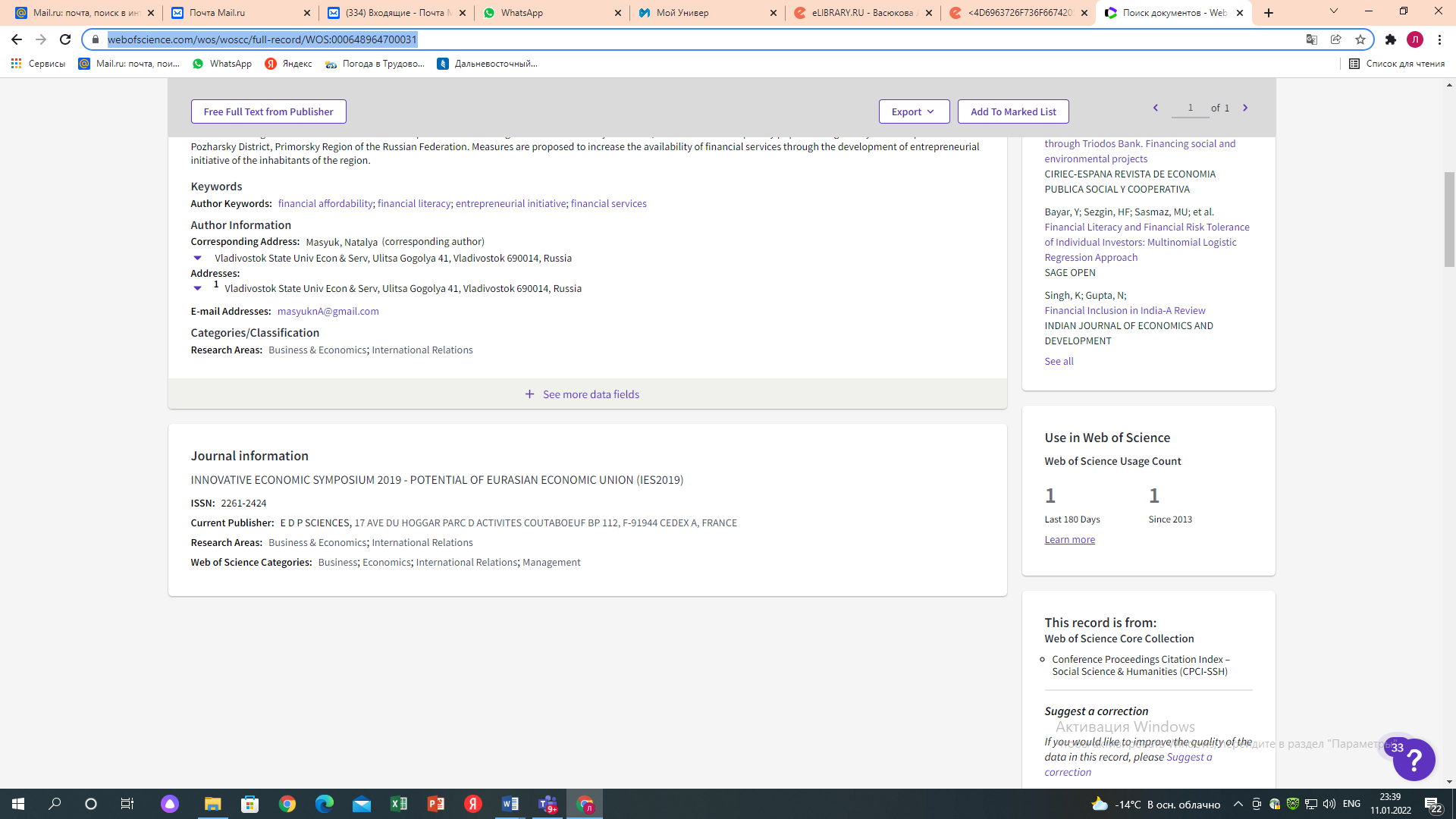 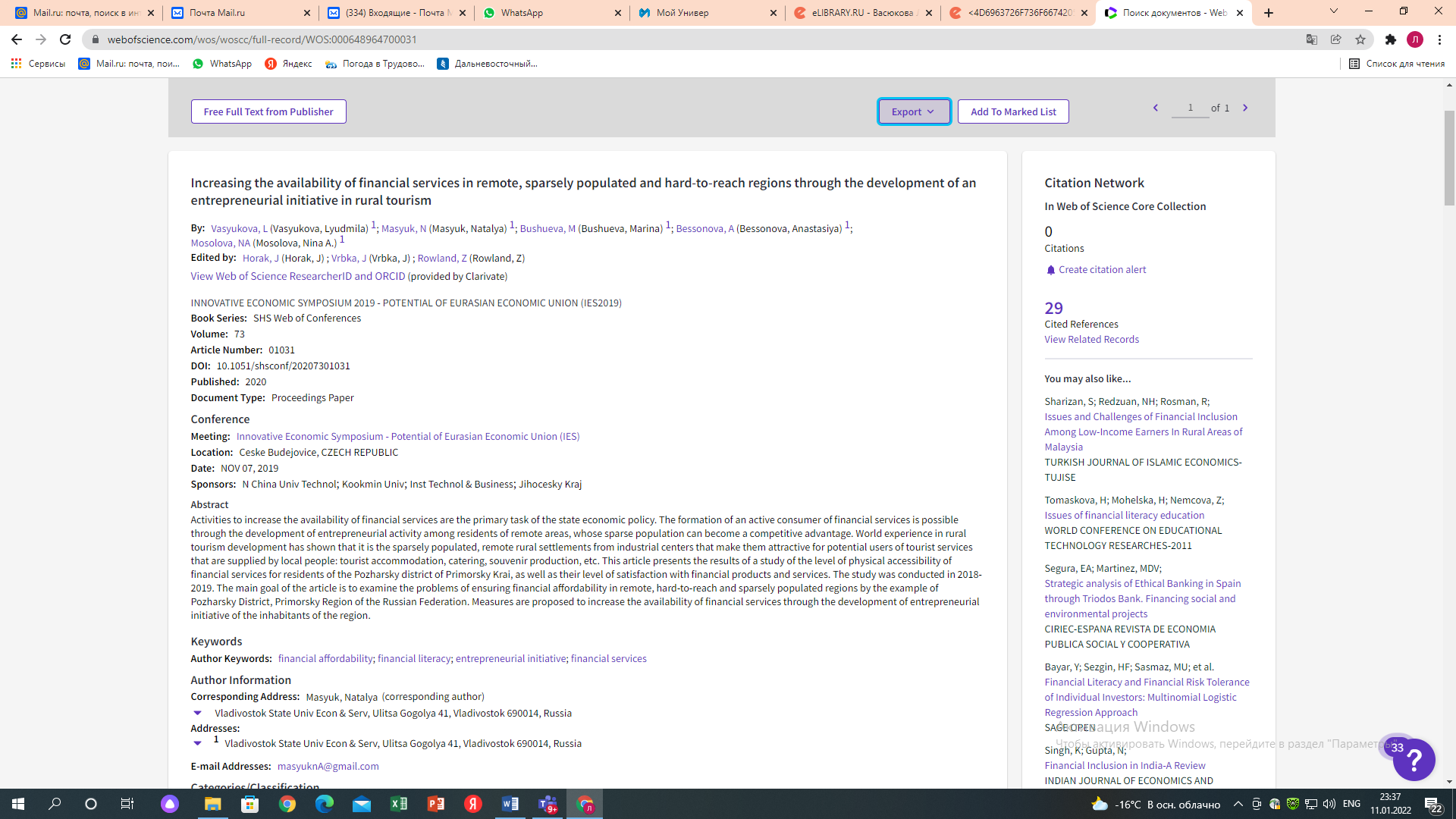 